SUJET SANS CALCULATRICELors de la correction, il sera tenu compte du soin et de la qualité de la rédaction.Les réponses doivent figurer au recto de chaque page dans les espaces prévus à cet effetCe sujet comporte 4 exercices.Barème : Ex 1 : 		7	pointsEx 2 : 		8   	pointsEx 3 : 		3 	pointsEx 4 : 		2 	pointsQuestion 1 :  Puissances   								                 (7 points)Question 2 : Second degré   									     (8 points)Question 3 : Polynômes						                                                 (3 points)Question 4 : Polynômes : triangle de Pascal	                                                            (2 points) 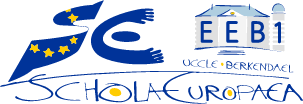 02/12/2020 Mathématiques : Test BS 5 FR B   4 périodes                        Durée                   0h45NOM :		Prénom :NOM :		Prénom :NOM :		Prénom :              /20  SignatureBarème1 point1 point2 points3 points1. Compare les nombres suivants :2. Ecris les nombres suivants sous la forme d’une puissance de 2 :3. Sachant que  et   , donne l’écriture scientifique de C et D dont les expressions sont données ci-dessous. Détermine ensuite le nombre de chiffres significatifs de ces deux résultats.4. Ecris les expressions suivantes sous la forme d’une puissance de a (a) ; donne ensuite une réponse sans exposant négatif, ni fractionnaire :Barème1 point1 point1 point1 point1 point1 point1 point1 point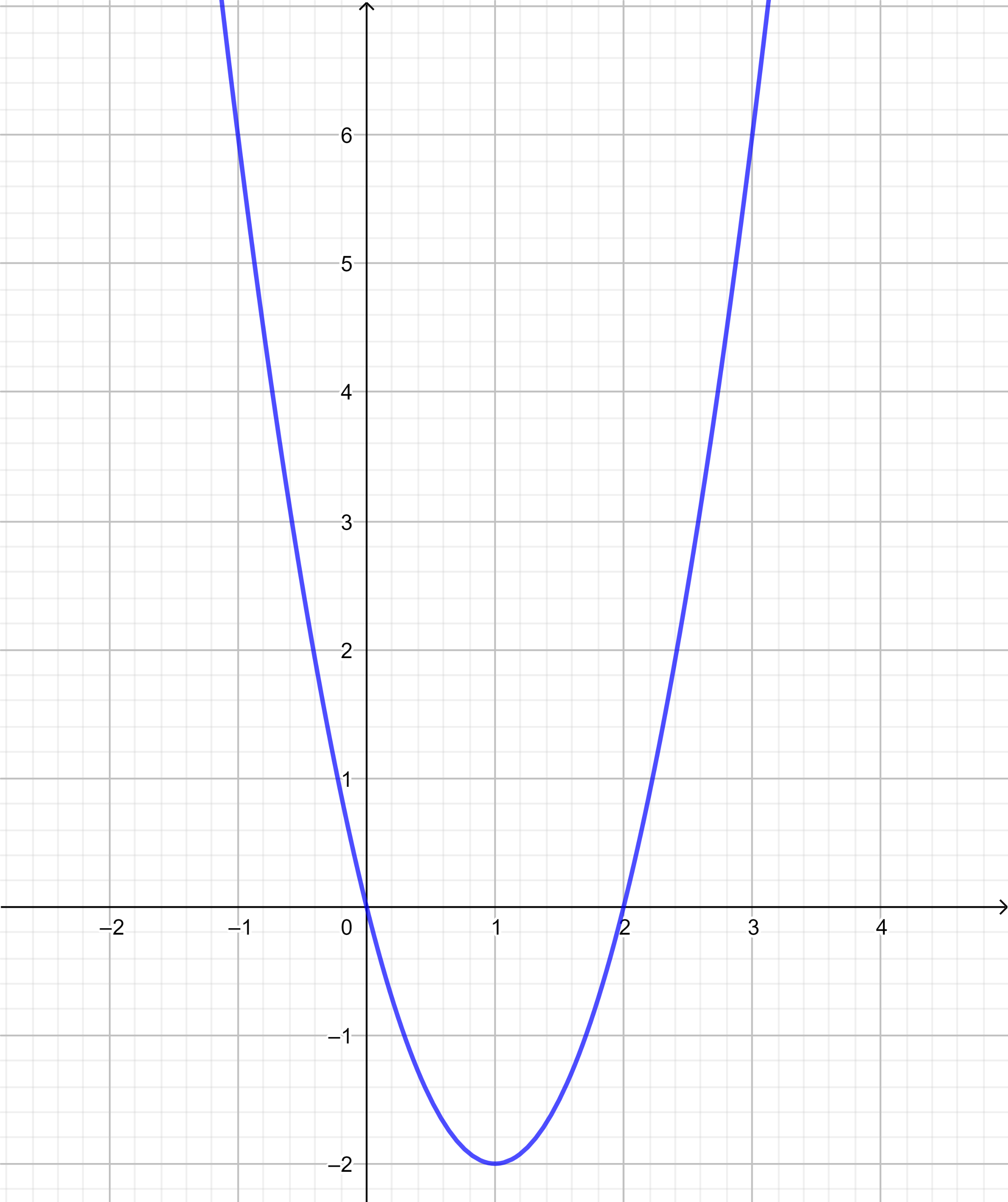 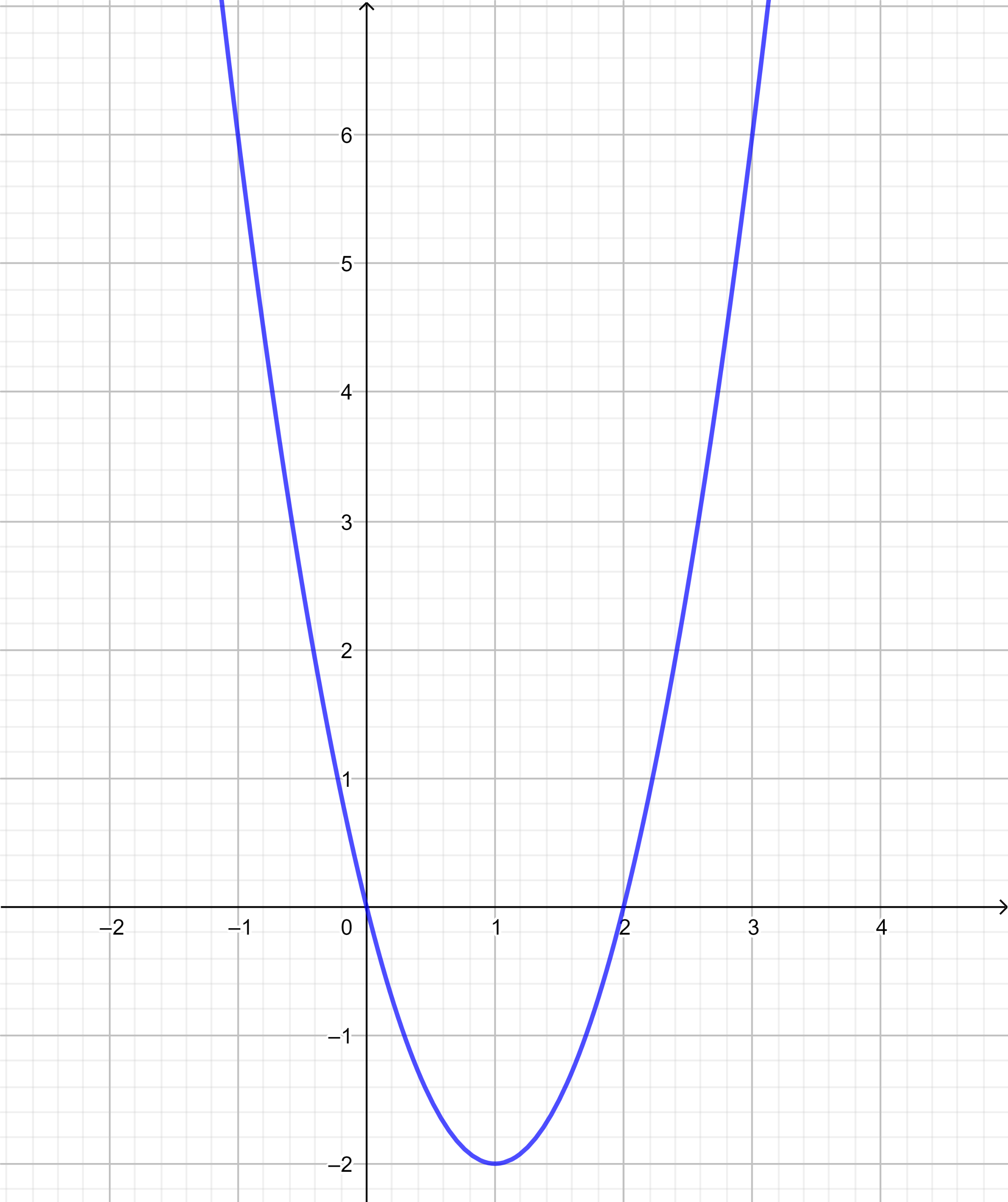 On considère une fonction du second degré définie par sa représentation graphique de la forme  . Par lecture graphique répondre aux questions suivantes :Quel est le signe de  ?-----------------------------------------Quelle est la valeur de  ?-----------------------------------------Quelle est la valeur de  ?-----------------------------------------Quelle est la valeur de  ?-----------------------------------------Quelle est l’équation de l’axe de symétrie ?  ------------------------------------------Quelles sont les coordonnées du sommet ?  ------------------------------------------Quelles sont les solutions de l’équation  ? -----------------------------------Sur quel intervalle les images sont-elles positives ? --------------------------------Barème0,5 point0,5 point0,5 point0,5 point0,5 point0,5 point1. Soient le polynômea) Réduis et ordonne ce polynôme selon les puissances décroissantes en xb) Calcule :2. Soient les polynômes       et     3. Soient a et b deux réels positifs. Effectue en appliquant les produits remarquables.Barème1 point1 pointa) Dans le triangle de Pascal représenté ci-dessous, entoure la ligne du triangle dont tu as besoin pour le développement du binôme  .b) Détermine le développement de  grâce à la ligne adéquate du triangle de Pascal :